Staj Komisyonunun onayı olmadan staja başlanabilir mi?Hiçbir öğrenci kendi girişimiyle bulduğu işletmede, Bölüm Staj Komisyonu’nun onayı olmadan staj yapamaz.Staj başlangıç ve bitiş tarihlerinde değişiklik yapılabilir mi?Öğrencilerin, zorunlu staj sigortalarının yapılması için belirlediği staj tarihlerinin hiçbir şekilde değiştirilmemesi gerekmektedir. Eğer elde olmayan sebeplerle dilekçede belirtilen başlangıç- bitiş tarihlerinde değişiklik olması veya stajın yapılamaması halinde bunu İnşaat Mühendisliği Bölüm Başkanlığına en kısa süre içerisinde yazılı olarak bildirmeniz gerekmektedir.Dikey ve Yatay geçiş yapan öğrencilerin daha önceki okulunda/üniversitesinde yapmış oldukları stajlar kabul edilir mi?Staj programlarının uygulanması üniversiteler arasında farklılık gösterdiğinden, dikey geçiş yapan öğrencilerin daha önce yapmış oldukları stajlar transfer edilemez. Bu öğrenciler stajlarını Bilecik Şeyh Edebali Üniversitesi Mühendislik Fakültesi staj yönergesine uygun şekilde yeniden yaparlar. Yatay geçiş yapan öğrencilerin stajları ise Fakülte Staj Komisyonu kararına göre kabul edilir.Staj yeri bulamazsam ne olacak?İnşaat Mühendisliği Bölümü her öğrenciye staj yeri bulmak zorunda değildir. Resmi veya özel kurum ve kuruluşlarca tahsis edilen staj kontenjanları Bölüm Staj Komisyonunca ilan edilir ve dağıtılır. Tahsis edilen staj yerlerinin yeterli olmaması durumunda, öğrencilerin kendi imkânları ile bulacağı ve Bölüm Staj Komisyonunun da uygun göreceği kamu veya özel sektöre ait işletmelerde staj yapması mümkündür. Hiçbir öğrenci kendi girişimiyle bulduğu işletmede Bölüm Staj Komisyonu’nun onayı olmadan staj yapamaz.Staj defterimi nasıl yazmalıyım?Aşağıda verilen adreste yer alan örnek staj raporuna göre yazılıp teslim edilirken, duyurularda yer alan staj raporu uygulama ve yazım kontrol çizelgesi ve diğer teslim belgeleri ile birlikte getirilmelidir.https://www.bilecik.edu.tr/dosya/12514_b736_Ornek-Staj-Raporu-Kasim-2021.pdfYazdığım staj raporu mühendislik açısından nasıl uygun olabilir?1.	Yararlandığım kaynaklar bilimsel (kitap, tez, makale, rapor vb.) olup bireysel internet siteleri ve herhangi bir dayanağı olmayan kaynaklar kullanılmamalı.2.	Deneyler ve uygulamaları standartlara ve yönetmeliklere dayandırarak anlatılmalı3.	Staj raporu yazılırken sahada yapılan uygulamalar hakkında, sayısal veriler mühendislik yorumları yapılarak hesap ve anlatımlarla desteklenerek sunulmalı.4.	Staj raporu yazılırken, her staj günündeki farklı uygulamalar (beton dökümü, donatı yerleştirmesi vb.) esnasında kişinin kendisinin de bulunduğu fotoğraflar eklenmeli.Staj raporunun ciltlemesi nasıl olmalı? Spiral cilt kabul edilir mi?Staj raporu karton cilt veya spiral cilt şeklinde hazırlanabilir. Kapaklı plastik dosya veya poşet föylerde teslim edilemez.Ben zaten sigortalı olarak bir işyerinde çalışıyorum veya daha önce sigorta girişim vardı yine de sigortalanacak mıyım?Evet, sigortanız olsa dahi tekrar staj süresinde sigorta yapılacaktır. Bu sigorta emeklilik hizmetlerinden yaralanmanızı sağlamaz veya eğer hali hazırda sigortalı olarak çalışıyorsanız bu haklarınızdan yararlanmanızı engellemez.5510 sayılı Sosyal Sigortalar ve Genel Sağlık Sigortası Kanunu’nun 5/b maddesi gereğince zorunlu staja tabi tüm öğrencilere “İş Kazası ve Meslek Hastalığı Sigortası” yapılması ve sigorta primlerinin de Üniversitemizce ödenmesi gerekmektedir. Bu nedenle, staj yapacak öğrenciler, sigortalarının yapılabilmesi için kendilerinden istenen belgeleri, belirtilen süre ve şekilde eksiksiz olarak teslim etmek zorundadırlar. Dolayısıyla, Öğrencilerin, zorunlu staj sigortalarının yapılması için belirlediği staj tarihlerinin hiçbir şekilde değiştirilmemesi gerekmektedir. Eğer elde olmayan sebeplerle dilekçede belirtilen başlangıç-bitiş tarihlerinde değişiklik olması veya stajın yapılamaması halinde bunu İnşaat Mühendisliği Bölüm Başkanlığına bildirmeniz gerekmektedir.Yurt dışında staj yapabilir miyim?Öğrencilerin kendi imkânları ile yurt dışında bulacakları iş yerlerinde, Bölüm Staj Komisyonlarının uygun görmesi şartı ile staj yapılması mümkündür.Staja nasıl başvuracağım ve hangi aşamaları takip etmem gerekiyor?Bölüm web sayfasındaki Dersler/Staj sekmesinin altındaki Staj Yönergesi ve Staj Bilgilendirme Sunumunu okuyunuz.Stajları, ders dönemi içinde veya yaz okulunda yapabilir miyim?Mezun durumda olan öğrenciler durumlarını staj komisyonu ile görüşüp alınacak karar doğrultusunda hareket etmeleri gerekmektedir.Bu durumun dışında akademik takvimde belirtilen eğitim-öğretim döneminde (sınav dönemleri dahil) staj yapılamaz. Yaz okulunda dersleri olan öğrenciler yaz okulunun başlangıç tarihinden final sınavlarının son gününe kadar staj yapamazlar.Staj Raporunuza kim imza atmalıdır?Staj defteri yazıldıktan sonra staj defterinin her sayfasında sorumlu inşaat mühendisinin kaşe ve imzası bulunmalıdır. İmza, kaşe, mühür veya tarihler bulunmayan, üzerinde silinti, kazıntı ve usulüne uygun olmayan düzeltme yapılan staj raporları kabul edilmez.Staj değerlendirmesi nasıl yapılır?Stajlar, İnşaat Mühendisliği Bölüm Staj Komisyonu tarafından görevlendirecek öğretim elemanları tarafından staj komisyonunun belirlediği tarihler içerisinde değerlendirilir. Bu değerlendirme sözlü sınavla veya staj raporlarının incelenmesi şeklinde yapılabilir. Staj sonuçları BAŞARILI/BAŞARISIZ olarak değerlendirilir.Staj yerini belirlerken nelere dikkat etmeliyim?Staj yapılacak resmi veya özel kurum ve kuruluşlar, stajların tanımlarında açıklanan inşaat alanlarında faaliyet göstermelidir. Kurum/kuruluş tarafından, her bir staj türü için belirlenen zorunlu yapım aşamalarının staj süresince görülebileceği taahhüt etmelidir. Kurum/kuruluşta stajyerlerden sorumlu en az bir İnşaat Mühendisi (Geoteknik stajlarında Jeoloji Mühendisi olabilir) bulunmalıdır. Staj yapılan kurum/kuruluş bünyesindeki veya yapılan işlerin kalite kontrolünün yapıldığı anlaşmalı laboratuvarlar faal şekilde çalışmalıdır. Staj yaptıran kurum/kuruluş, stajyerlere gerek proje gerekse uygulamada pratik çalışma yeteneği kazandırmaya yönelik olarak, etkin bir şekilde çalıştırmayı taahhüt etmelidir.Öğrencilerin staj yerlerinde; İnşaat Mühendisliği Bölümü Staj Kılavuzunun 4’üncü maddesinde belirtilen yapım aşamalarında gözlem ve çalışma yapması zorunludur.İNŞAAT MÜHENDİSLİĞİ BÖLÜMÜ STAJLA İLGİLİ SIK SORULAN SORULAR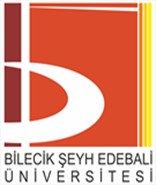 